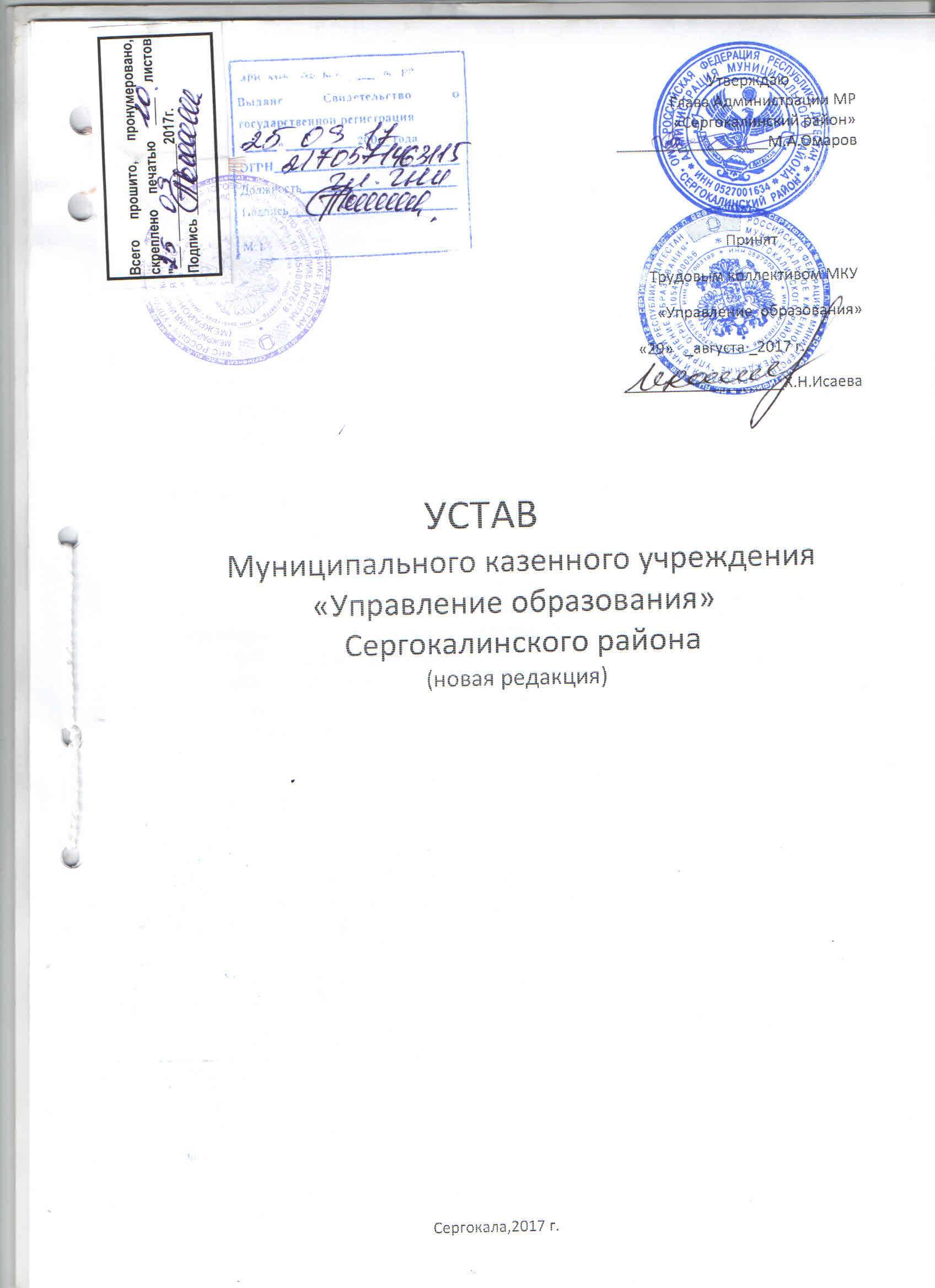 Общие положения 1.Муниципальное казенное учреждение «Управление образования» Сергокалинского района, в дальнейшем именуемое Управление образования, является муниципальным казенным учреждением, созданным Администрацией муниципального района «Сергокалинский район» (далее – МР «Сергокалинский район») для осуществления управленческих функций в сфере образования на территории Сергокалинского района.В своей деятельности Управление образования руководствуется Конституцией Российской Федерации, федеральными конституционными законами, федеральными законами, указами и распоряжениями Президента Российской Федерации, постановлениями и распоряжениями Правительства Российской Федерации, постановлениями и распоряжениями Администрации МР «Сергокалинский район», иными нормативными правовыми актами, действующими на территории Российской Федерации, и настоящим Уставом.Наименование Управления образования Сергокалинского района:Полное наименование – муниципальное казенное учреждение «Управление образования»Сергокалинского района;сокращенное наименование – МКУ «Управление образования».Местонахождения Управления образования:- юридический адрес: 368510,Республика Дагестан, Сергокалинский район, с.Сергокала, ул. 317 Стрелковой дивизии, 7;- фактический адрес: 368510, Республика Дагестан, Сергокалинский район, с.Сергокала, ул. 317 Стрелковой дивизии, 7.Учредителем и собственником имущества Управления образования является Администрация МР «Сергокалинский район».Функции и полномочия учредителя и собственника имущества Управления образования осуществляются в пределах компетенции, установленной законодательством Российской Федерации, Администрацией МР «Сергокалинский район». Управление образования является юридическим лицом, имеет печать с изображением Герба МР «Сергокалинский район» и со своим полным наименованием, необходимые для осуществления деятельности штампы и бланки. Управление образования является некоммерческой организацией, созданной в организационно-правовой форме казенного учреждения, являющегося муниципальным учреждением. Управление образования имеет самостоятельный баланс, бюджетную смету, лицевой счет, открытый в территориальном органе Федерального казначейства. Управление образования обеспечивает исполнение своих обязательств в пределах доведенных до него лимитов бюджетных обязательств. Управление образования приобретает имущественные и неимущественные права, несет обязанности, самостоятельно выступает в суде в качестве истца, ответчика. Координация и контроль деятельности Управления образования осуществляется Администрацией МР «Сергокалинский район».2.Цели, предмет и виды деятельности Управления образования 
 2.1. Основными целями деятельности Управления образования являются: обеспечение конституционных прав граждан Российской Федерации на образование; осуществление единой политики в области образования с учётом национальных, региональных, социально-экономических, экологических, культурных, демографических и других особенностей Сергокалинского района; удовлетворение потребностей муниципальных бюджетных, казенных учреждений в области планирования, налогообложения и бухгалтерского учета, согласно Бюджетного кодекса и Налогового кодекса, связанных с финансово - хозяйственной деятельностью.2.2. Предметом деятельности Управления образования является:организация предоставления общедоступного и бесплатного дошкольного, начального общего, основного общего, среднего общего образования по основным общеобразовательным программам в муниципальных образовательных организациях (за исключением полномочий по финансовому обеспечению реализации основных общеобразовательных программ в соответствии с федеральными государственными образовательными стандартами);организация предоставления дополнительного образования детей в муниципальных образовательных организациях;организация отдыха детей в каникулярное время;создание условий для осуществления присмотра и ухода за детьми, содержания детей в муниципальных образовательных организациях;осуществление отдельных функций и полномочий учредителя муниципальных образовательных организаций;учет детей, подлежащих обучению, по образовательным программам дошкольного, начального общего, основного общего и среднего общего образования, закрепление муниципальных образовательных организаций за конкретными территориями Сергокалинского района;прием заявлений, постановка на учет и зачисление детей в образовательные организации, реализующие основную образовательную программу дошкольного образования (детские сады); обеспечение педагогических работников необходимой информацией об основных направлениях развития образования, новых учебниках, учебной, учебно - методической литературе по проблемам обучения, воспитания и развития обучающихся, воспитанников;диагностика и анализ информационно – методического сопровождения, учебно – методической и воспитательной работы в образовательных организациях и подготовка предложений по совершенствованию их работы;организация и проведение мероприятий по повышению профессионального мастерства педагогических работников, организация инновационной и экспериментальной деятельности;выявление, изучение, оценка результативности педагогического опыта, обобщения и распространения результативного педагогического опыта;создание системы консультаций в рамках единого образовательного пространства;создание банков педагогической информации с использованием новых информационных технологий, проведения информационно – библиографической работы;организация работы по оказанию помощи образовательным организациям в проведении опытно – экспериментальной работы, в экспериментальной оценке авторских, модифицированных программ, пособий, учебных планов, в подготовке работников образования к аттестации;создание системы работы с одаренными детьми;осуществление иных полномочий в сфере образования, установленных в соответствии с законодательством. 2.3. Управление образования осуществляет следующие основные виды деятельности: определяет язык (языки), на котором ведётся обучение и воспитание в муниципальных образовательных организациях; устанавливает порядок аттестации руководителей муниципальных образовательных организаций в пределах своих компетенций;издаёт нормативные акты в пределах своей компетенции; разрабатывает и вносит для утверждения в Администрацию МР «Сергокалинский район» муниципальные программы развития образования; согласовывает годовые календарные учебные графики, разработанные и утвержденные муниципальными образовательными организациями; осуществляет в установленном порядке сбор, обработку и анализ статистической отчётности в области образования; рассматривает в установленном законодательством порядке заявления и обращения граждан, работников образования; представляет кандидатуры руководителей и других работников подведомственных образовательных организаций к присвоению почетных званий, государственных и ведомственных наград, а также самостоятельно поощряет работников, добросовестно исполняющих трудовые обязанности; организует проведение педагогических конференций, совещаний, конкурсов, выставок в сфере образования, создаёт в Сергокалинском районе экспериментальные площадки для различных образовательных новаций; проводит конференции, семинары, симпозиумы, участвует в работе по реализации различных образовательных программ (в том числе и международных), организует и осуществляет обмен опытом специалистов всех уровней, принимает иностранные делегации, прибывшие в муниципальное образование, для обсуждения вопросов сотрудничества в сфере образования; Организует и осуществляет  проверки учебно-воспитательного  и методического характера образовательных учреждений района в пределах своих полномочий  и компетенций.заключает межрегиональные и международные договоры о сотрудничестве и совместной деятельности по вопросам образования в соответствии с законодательством Российской Федерации; взаимодействует со средствами массовой информации по вопросам освещения работы муниципальной системы образования; организует с участием образовательных организаций работу по педагогическому просвещению родителей обучающихся, воспитанников;организует и координирует методическую, диагностическую и консультативную помощь семьям, воспитывающим детей дошкольного возраста на дому; разрешает приём детей для обучения в муниципальные образовательные организации, реализующие программы начального общего образования, до достижения ими возраста шести лет и шести месяцев с разрешения учредителя; дает согласие на оставление в общеобразовательной организации обучающихся, достигшим возраста пятнадцати лет, до получения общего образования. Совместно с комиссией по делам несовершеннолетних и защите их прав (далее – КДН и ЗП), родителями (законными представителями) несовершеннолетнего, оставившего общеобразовательную организацию, до получения общего образования в месячный срок принимает меры, обеспечивающие трудоустройство этого несовершеннолетнего и продолжение освоения им образовательной программы общего образования по иной форме обучения; создаёт совместно с органами здравоохранения психолого-медико-педагогические комиссии, которые выявляют несовершеннолетних, имеющих отклонения в развитии или поведении, проводят их комплексное обследование и готовят рекомендации по оказанию им психолого-медико-педагогической помощи, определению форм дальнейшего обучения и воспитания несовершеннолетних; является органом системы профилактики по предупреждению безнадзорности, беспризорности, правонарушений и антиобщественных действий несовершеннолетних. Осуществляет выявление и устранение причин и условий, способствующих антиобщественному поведению детей и подростков и преодолению негативных тенденций в детской среде; разрабатывает и внедряет в практику работы образовательных организаций, программы и методики, направленные на формирование законопослушного поведения несовершеннолетних; осуществляет информационное обеспечение функционирования и развития образовательных организаций, удовлетворение потребностей педагогических работников в получении знаний о новейших достижениях в области образования, смежных для образования областей знаний, передовом отечественном и зарубежном опыте; организует и контролирует повышение квалификации, профессиональную переподготовку работников образования, для обеспечения непрерывного образования педагогических работников, организует информационно – методическое и консультационное обеспечение инновационной и экспериментальной деятельности образовательных организаций, организует методическое сопровождение реализации образовательных программ в системе образования Сергокалинского района, участие в выполнении организационных и координирующих функций по обеспечению условий личностного развития и удовлетворения творческих интересов работников образования;анализирует финансово-экономическую деятельность муниципальных учреждений; содействует рациональному и эффективному использованию бюджетных средств, выделяемым муниципальным учреждениям; обеспечивает учет и контроль сохранности материальных и денежных средств муниципальных учреждений.          2.4. В рамках исполнения отдельных функций и полномочий учредителя муниципальных казенных образовательных учреждений Управление образования:формирует муниципальные задания в соответствии с предусмотренными уставом муниципального казенного образовательного учреждения целями и основными видами деятельности; утверждает планы финансово-хозяйственной деятельности муниципальных казенных образовательных учреждений; определяет перечень особо ценного движимого имущества, закрепленного за муниципальным казенным образовательным учреждением учредителем или приобретенного муниципальным казенным образовательным учреждением за счет средств, выделенных ему учредителем на приобретение такого имущества; предварительно согласовывает совершение муниципальным казенным образовательным учреждением крупных сделок; согласовывает распоряжение особо ценным движимым имуществом, закрепленным за муниципальным казенным образовательным учреждением учредителем либо приобретенным муниципальным казенным образовательным учреждением за счет средств, выделенных ему учредителем на приобретение такого имущества; согласовывает распоряжение недвижимым имуществом муниципального казенного образовательного учреждения, в том числе передачу его в аренду;согласовывает передачу некоммерческим организациям в качестве их учредителя или участника денежных средств (если иное не установлено условиями их предоставления) и иного имущества, а также недвижимого имущества; осуществляет финансовое обеспечение выполнения муниципального задания; осуществляет контроль, за деятельностью муниципальных казенных образовательных учреждений района. Организует и осуществляет проверки различного уровня и характера  данных учреждений согласно утвержденному  плану работы Управления образования.осуществляет иные функции и полномочия учредителя, установленные федеральными законами, нормативными правовыми актами Президента Российской Федерации, Правительства Российской Федерации, законами Республики Дагестан, муниципальными нормативными правовыми актами органов местного самоуправления Сергокалинского района.3. Финансово-хозяйственная деятельность Управления образования3.1. Имущество Управления образования является муниципальной собственностью, отражается на балансе Управления образования и закрепляется за ним на основании договора безвозмездного пользования нежилым помещением. Управление образования в соответствии с целями своей деятельности и назначением имущества осуществляет права владения, пользования и распоряжения им в пределах, установленных законодательством Российской Федерации.3.2. Управление образования не вправе совершать сделки, возможными последствиями которых является отчуждение или обременение имущества, закрепленного за Управлением образования, или имущества, приобретенного за счет средств, выделенных из бюджета МР «Сергокалинский район».3.3. Финансовое обеспечение Управления образования осуществляется за счет средств бюджета МР «Сергокалинский район» на основании бюджетной сметы.3.4. Управление образования не вправе отчуждать либо иным способом распоряжаться имуществом без согласия Администрации Сергокалинского района.3.5. Заключение и оплата Управлением образования муниципальных контрактов, иных договоров, подлежащих исполнению за счет бюджетных средств, производятся от имени МР «Сергокалинский район» в пределах доведенных лимитов бюджетных обязательств, если иное не установлено бюджетным законодательством Российской Федерации, и с учетом принятых и неисполненных обязательств.3.6. Управление образования не имеет права предоставлять и получать кредиты (займы), приобретать ценные бумаги.3.7. Управление образования осуществляет операции с бюджетными средствами через лицевые счета, открываемые в территориальном органе Федерального казначейства в порядке, установленном законодательством Российской Федерации.3.8. Источниками формирования имущества Управления образования являются: 1) имущество, закрепленное за Управлением образования на праве безвозмездного пользования нежилым помещением; 2) имущество, приобретенное Управлением образования за счет средств бюджета МР «Сергокалинский район»; 3) добровольные имущественные взносы и пожертвования; 4) другие, не запрещенные законом поступления.3.9. Управление образования обязано: 1) обеспечивать сохранность и эффективное использование имущества по целевому назначению; 2) не допускать ухудшения технического состояния имущества (не распространяется на ухудшения, связанные с нормативным износом этого имущества в процессе эксплуатации); 3) осуществлять реставрацию, капитальный и текущий ремонт имущества.3.10. Изъятие и (или) отчуждение имущества, закрепленного за Управлением образования на праве оперативного управления, производится в соответствии с законодательством Российской Федерации.3.11. Управление образования отвечает по своим обязательствам находящимися в его распоряжении денежными средствами. При недостаточности указанных денежных средств субсидиарную ответственность по обязательствам учреждения несет собственник имущества Управления образования. При недостаточности лимитов бюджетных обязательств, доведенных Управлению образования для исполнения его денежных обязательств, по таким обязательствам от имени муниципального образования отвечает Администрация МР «Сергокалинский район».4. Организация деятельности Управления образования4.1. Устав Управления образования утверждается Главой МР «Сергокалинский район».4.2. Управление образования возглавляет начальник Управления образования, назначаемый на должность Главой МР «Сергокалинский район» по согласованию с Министерством образования и науки РД. Освобождается от должности начальник Управления образования главой Сергокалинского района. Условия деятельности, срок полномочий начальника Управления образования определяются в трудовом договоре, заключаемом с ним Главой Сергокалинского района на основании решения о его назначении. Начальник Управления образования имеет заместителя начальника Управления образования-заведующего методическим кабинетом и заместителя начальника Управления образования  по военно- патриотическому воспитанию и спорту, назначаемых на должность и освобождаемых от должности начальником Управления образования.Начальник Управления образования подотчетен Главе Сергокалинского района и заместителю главы администрации Сергокалинского района, курирующему деятельность Управления образования.4.3. Начальник Управления образования осуществляет руководство на принципах единоначалия и несёт персональную ответственность за выполнение возложенных на Управление образования задач и результаты деятельности Управления образования, сохранность и целевое использование переданного Управлению образования имущества, состояния трудовой дисциплины, безопасные условия труда работников.4.4. Начальник Управления образования: заключает, изменяет и расторгает трудовые договоры с работниками Управления образования, поощряет работников, привлекает работников к дисциплинарной и материальной ответственности, дает поручения, обязательные для работников; распределяет обязанности между работниками Управления образования; утверждает должностные инструкции работников Управления образования, вносит в них изменения; издаёт в пределах компетенции приказы, инструкции, распоряжения, дает указания обязательные для исполнения подведомственными учреждениями;заключает договора со сторонними организациями в пределах своей компетенции; действует без доверенности от имени Управления образования, представляет его интересы во всех государственных и судебных органах, коммерческих, общественных и иных организациях, осуществляет иные полномочия по руководству Управления образования в соответствии с законодательством Российской Федерации, Республики Дагестан и настоящим Уставом; имеет право подписи банковских и финансовых документов; решает другие вопросы, отнесенные к его компетенции законодательством Российской Федерации, законодательством Республики Дагестан, муниципальными правовыми актами, настоящим Уставом.4.5. В отсутствие начальника Управления образования (командировка, болезнь, отпуск) его обязанности выполняет заместитель начальника Управления образования - заведующий методическим кабинетом Управления образования. Все управленческие документы (приказы, договоры, инструкции и др.) подписывает исполняющий обязанности.4.6. В структуру Управления образования входит два структурных подразделения:-методический кабинет;-группа хозяйственного обеспечения.Структура, численность и штатное расписание Управления образования формируется в пределах установленного на эти цели фонда оплаты труда и утверждается Главой администрации района.Методический кабинет действует на основании Положения о методическом кабинете и выполняет работу, связанную с совершенствованием системы образовательной и управленческой деятельности в образовательных учреждениях, повышения качества учебно-воспитательной системы.Методический кабинет ориентирован  на развитие профессионального, творческого мастерства педагогов с учетом их индивидуальных особенностей, образовательных потребностей и возможностей.Оплата труда работников методического кабинета и группы хозяйственного обеспечения осуществляется в соответствии с тарифно-квалификационными требованиями.В соответствии с целями и задачами деятельности Управления образования могут создаваться и иные отделы, входящие в структуру Управления образования. Отделы действуют на основании Положений об отделах, утверждаемых руководителем Управления образования.4.7. Структура Управления образования разрабатывается руководителем. Структура является гибкой, способной к изменениям, в зависимости от меняющихся функций и задач, необходимости решения проблем, связанных с реализацией государственной политики в области образования.4.8. Для осуществления установленной настоящим Уставом деятельности Управление образования имеет право: заключать договоры с юридическими и физическими лицами на предоставление работ и услуг в соответствии с видами деятельности Управления образования; привлекать для осуществления своей деятельности на экономически выгодной договорной основе другие организации и физические лица; в установленном порядке выносить на рассмотрение Главы Сергокалинского района вопросы функционирования, развития, финансирования системы образования; проводить конференции, семинары, симпозиумы, участвовать в работе по реализации различных образовательных программ (в том числе и международных), организовывать и осуществлять обмен опытом специалистов всех уровней;запрашивать и получать от образовательных организаций в установленном порядке информацию, материалы и документы, необходимые для осуществления возложенных на Управление образования задач и функций.4.9. Управление образования взаимодействует со службами и организациями, осуществляющими функции по социальной защите и охране прав детей, с организациями и учреждениями по вопросам профессиональной ориентации и созданию условий для осознанного выбора профессии и социализации молодежи, финансовыми органами, с органами здравоохранения, с КДН и ЗП, с правоохранительными органами, с отделом военного комиссариата Республики Дагестан по Сергокалинскому району, со средствами массовой информации и другими учреждениями, предприятиями, организациями.4.10. Работники Управления образования принимаются в порядке назначения с заключением трудового договора в соответствии с действующим трудовым законодательством.4.11. Права, обязанности и социальные гарантии работников Управления образования определяются законодательством Российской Федерации, правилами внутреннего трудового распорядка и должностными инструкциями. Внутренний трудовой распорядок утверждается начальником Управления образования.4.12. Отношения работников и Управления образования, возникающие на основании трудового договора, регулируются Трудовым кодексом Российской Федерации. Заработная плата и должностной оклад работнику Управления образования выплачиваются за выполнение им функциональных обязанностей и работ, предусмотренных трудовым договором. Выполнение работником Управления образования других работ обязанностей оплачивается по дополнительному договору, за исключением случаев, предусмотренных законодательством Российской Федерации.4.12. Должностной оклад, порядок и условия оплаты труда работников формируются на основании Положения об оплате труда работников муниципальных казенных учреждений МР «Сергокалинский район».4.13. Управление образования не имеет филиалов и представительств.5. Реорганизация и ликвидация Управления образования5.1. Принятие решения о реорганизации (слияние, присоединение, разделение, выделение, преобразование) и ликвидации, проведение реорганизации и ликвидации, осуществляются в порядке, установленном Администрацией МР «Сергокалинский район» в соответствии с действующим законодательством.5.2. Управление образования может быть ликвидировано на основании и в порядке, которые предусмотрены Гражданским кодексом Российской Федерации и другими федеральными законами.5.3. При ликвидации Управления образования оставшееся после удовлетворения требований кредиторов имущество, находящееся во владении, пользовании или распоряжении Управления образования, в том числе денежные средства, передаются собственнику.5.4. При ликвидации Управления образования его документы (управленческие, финансово-хозяйственные, по личному составу работников и другие) в установленном порядке сдаются на хранение в архив, а при реорганизации передаются правопреемнику.5.5. Изменение типа Управления образования не является его реорганизацией. При изменении его типа в учредительные документы вносятся соответствующие изменения.6. Заключительные положения6.1. Изменения и дополнения в настоящий Устав утверждаются Главой МР «Сергокалинский район» по представлению начальника Управления образования либо по собственной инициативе и подлежат регистрации в установленном законом порядке.6.2. Все вопросы, не урегулированные настоящим Уставом, регулируются законодательством Российской Федерации, законодательством Республики Дагестан, муниципальными правовыми актами Администрации МР «Сергокалинский район».